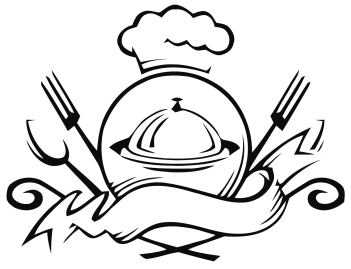 ЯслиСадЗАВТРАК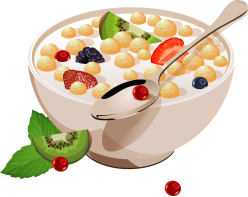 ЗАВТРАКЗАВТРАККаша молочная рисовая жидкая150180Какао с молоком150180Хлеб пшеничный йодированный3035Масло сливочное (порция)810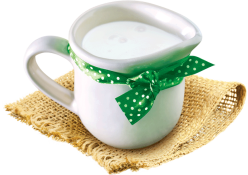 ВТОРОЙ ЗАВТРАКВТОРОЙ ЗАВТРАКВТОРОЙ ЗАВТРАККефир  150180ОБЕДОБЕДОБЕДСуп с яйцом и сметаной на мясном бульоне150/7,5200/10Котлета мясная5070Капуста тушенная120130Напиток из компотной смеси (замороженные ягоды)150180Хлеб ржаной3040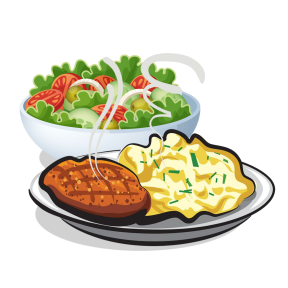 УПЛОТНЕННЫЙ УЖИНУПЛОТНЕННЫЙ УЖИНУПЛОТНЕННЫЙ УЖИНЖаркое по-домашнему с говядиной150200Кукуруза 1520Манник 5050Чай с низким содержанием сахара150180Хлеб пшеничный йодированный2030